OBJECTIVE:Seeking a position where I can utilize my Personal, Professional and Educational abilities in the way to progress and obtaining a challenging rewarding and result oriented job in a dynamic organization with the team of highly motivated person pursuing ambitious goals.PERSONAL:										 			Date of Birth	:	20-02-1988			Status		:	Single			Religion		: 	Islam			Nationality	: 	Pakistani PROFESSIONAL EXPERIENCE:  Hotel one by Pearl ContinentalAs Room Attendant                                                 02 Years Traning in culinary art                                             01 YearACADEMIC EDUCATION:  Matriculation	Lahore Board	 (01st Division)		                           2006			  IntermediateLahore Board (01st Division)                                       2008COMPUTER SKILLS:                                                                                                                                                                                       04 Months Diploma in Office ManagementMS WordMS ExcelInternet Acknowledgment Microsoft PowerPointHardware Knowledgepersonal SKILLS:Analytical, Good learning capability, Enthusiastic, Initiative Flexibility.Active, Efficient & Self Motivated.Ability to work under pressure and meet deadlines.Ability to work to build up good result.Good Looking and communication skills and ability to work in team.Language:English, Urdu, Punjabi First Name of Application CV No: 408252Whatsapp Mobile: +971504753686 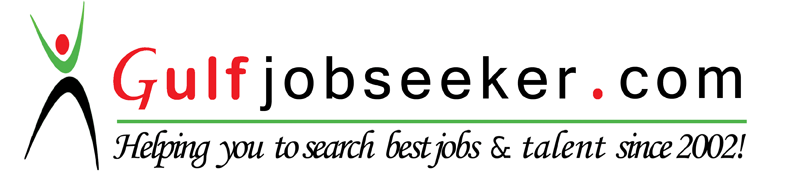 